女學生體適能測驗參考10-12歲小學女學生仰臥起坐60秒百分等級常模(單位:次)10-12歲小學女學生仰臥起坐60秒百分等級常模(單位:次)10-12歲小學女學生仰臥起坐60秒百分等級常模(單位:次)10-12歲小學女學生仰臥起坐60秒百分等級常模(單位:次)10-12歲小學女學生仰臥起坐60秒百分等級常模(單位:次)10-12歲小學女學生仰臥起坐60秒百分等級常模(單位:次)10-12歲小學女學生仰臥起坐60秒百分等級常模(單位:次)10-12歲小學女學生仰臥起坐60秒百分等級常模(單位:次)10-12歲小學女學生仰臥起坐60秒百分等級常模(單位:次)10-12歲小學女學生仰臥起坐60秒百分等級常模(單位:次)10-12歲小學女學生仰臥起坐60秒百分等級常模(單位:次)10-12歲小學女學生仰臥起坐60秒百分等級常模(單位:次)10-12歲小學女學生仰臥起坐60秒百分等級常模(單位:次)10-12歲小學女學生仰臥起坐60秒百分等級常模(單位:次)10-12歲小學女學生仰臥起坐60秒百分等級常模(單位:次)10-12歲小學女學生仰臥起坐60秒百分等級常模(單位:次)10-12歲小學女學生仰臥起坐60秒百分等級常模(單位:次)10-12歲小學女學生仰臥起坐60秒百分等級常模(單位:次)10-12歲小學女學生仰臥起坐60秒百分等級常模(單位:次)10-12歲小學女學生仰臥起坐60秒百分等級常模(單位:次)百分等級年齡5th10th15th20th25th30th35th40th45th50th55th60th65th70th75th80th85th90th95th百分等級年齡<< 待加強>><< 待加強>><< 待加強>><< 待加強>><<中等>><<中等>><<中等>><<中等>><<中等>>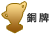 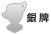 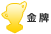 1081215171920212223242425262728303133361110131719202223242526272728293031323437121317192122232425262728293030313234363910-12歲小學女學生坐姿體前彎百分等級常模(單位公分)10-12歲小學女學生坐姿體前彎百分等級常模(單位公分)10-12歲小學女學生坐姿體前彎百分等級常模(單位公分)10-12歲小學女學生坐姿體前彎百分等級常模(單位公分)10-12歲小學女學生坐姿體前彎百分等級常模(單位公分)10-12歲小學女學生坐姿體前彎百分等級常模(單位公分)10-12歲小學女學生坐姿體前彎百分等級常模(單位公分)10-12歲小學女學生坐姿體前彎百分等級常模(單位公分)10-12歲小學女學生坐姿體前彎百分等級常模(單位公分)10-12歲小學女學生坐姿體前彎百分等級常模(單位公分)10-12歲小學女學生坐姿體前彎百分等級常模(單位公分)10-12歲小學女學生坐姿體前彎百分等級常模(單位公分)10-12歲小學女學生坐姿體前彎百分等級常模(單位公分)10-12歲小學女學生坐姿體前彎百分等級常模(單位公分)10-12歲小學女學生坐姿體前彎百分等級常模(單位公分)10-12歲小學女學生坐姿體前彎百分等級常模(單位公分)10-12歲小學女學生坐姿體前彎百分等級常模(單位公分)10-12歲小學女學生坐姿體前彎百分等級常模(單位公分)10-12歲小學女學生坐姿體前彎百分等級常模(單位公分)10-12歲小學女學生坐姿體前彎百分等級常模(單位公分)百分等級年齡5th10th15th20th25th30th35th40th45th>50th>55th60th65th70th75th80th85th90th95th百分等級年齡<< 待加強>><< 待加強>><< 待加強>><< 待加強>><<中等>><<中等>><<中等>><<中等>><<中等>>10161921232425272829303031323335363740421114182022242526272829303132333435373943121316192123242527282930313233353638404410-12歲小學女學生立定跳遠百分等級常模(單位:公分)10-12歲小學女學生立定跳遠百分等級常模(單位:公分)10-12歲小學女學生立定跳遠百分等級常模(單位:公分)10-12歲小學女學生立定跳遠百分等級常模(單位:公分)10-12歲小學女學生立定跳遠百分等級常模(單位:公分)10-12歲小學女學生立定跳遠百分等級常模(單位:公分)10-12歲小學女學生立定跳遠百分等級常模(單位:公分)10-12歲小學女學生立定跳遠百分等級常模(單位:公分)10-12歲小學女學生立定跳遠百分等級常模(單位:公分)10-12歲小學女學生立定跳遠百分等級常模(單位:公分)10-12歲小學女學生立定跳遠百分等級常模(單位:公分)10-12歲小學女學生立定跳遠百分等級常模(單位:公分)10-12歲小學女學生立定跳遠百分等級常模(單位:公分)10-12歲小學女學生立定跳遠百分等級常模(單位:公分)10-12歲小學女學生立定跳遠百分等級常模(單位:公分)10-12歲小學女學生立定跳遠百分等級常模(單位:公分)10-12歲小學女學生立定跳遠百分等級常模(單位:公分)10-12歲小學女學生立定跳遠百分等級常模(單位:公分)10-12歲小學女學生立定跳遠百分等級常模(單位:公分)10-12歲小學女學生立定跳遠百分等級常模(單位:公分)年齡5th10th15th20th25th30th35th40th45th50th55th60th65th70th75th80th85th90th95th年齡<< 待加強>><< 待加強>><< 待加強>><< 待加強>><<中等>><<中等>><<中等>><<中等>><<中等>>1095100104107110112115118120123125128130133136140145152160111001051101141171201231251281311341371401421461501551601701210210811311612012312612913113513914214414715015616216717610-12歲小學女學生八百公尺跑走百分等級常模(單位:分'秒")10-12歲小學女學生八百公尺跑走百分等級常模(單位:分'秒")10-12歲小學女學生八百公尺跑走百分等級常模(單位:分'秒")10-12歲小學女學生八百公尺跑走百分等級常模(單位:分'秒")10-12歲小學女學生八百公尺跑走百分等級常模(單位:分'秒")10-12歲小學女學生八百公尺跑走百分等級常模(單位:分'秒")10-12歲小學女學生八百公尺跑走百分等級常模(單位:分'秒")10-12歲小學女學生八百公尺跑走百分等級常模(單位:分'秒")10-12歲小學女學生八百公尺跑走百分等級常模(單位:分'秒")10-12歲小學女學生八百公尺跑走百分等級常模(單位:分'秒")10-12歲小學女學生八百公尺跑走百分等級常模(單位:分'秒")10-12歲小學女學生八百公尺跑走百分等級常模(單位:分'秒")10-12歲小學女學生八百公尺跑走百分等級常模(單位:分'秒")10-12歲小學女學生八百公尺跑走百分等級常模(單位:分'秒")10-12歲小學女學生八百公尺跑走百分等級常模(單位:分'秒")10-12歲小學女學生八百公尺跑走百分等級常模(單位:分'秒")10-12歲小學女學生八百公尺跑走百分等級常模(單位:分'秒")10-12歲小學女學生八百公尺跑走百分等級常模(單位:分'秒")10-12歲小學女學生八百公尺跑走百分等級常模(單位:分'秒")10-12歲小學女學生八百公尺跑走百分等級常模(單位:分'秒")年齡5th10th15th20th25th30th35th40th45th50th55th60th65th70th75th80th85th90th95th年齡<< 待加強>><< 待加強>><< 待加強>><< 待加強>><<中等>><<中等>><<中等>><<中等>><<中等>>106'53''6'29''6'14'''6'03''5'53''5'46''5'38''5'28''5'22''5'14''5'07''5'03''4'55''4'47''4'41''4'33''4'25''4'11''4'00''116'27''6'03''5'48''5'38"5'29''5'22''5'16'5'09''5'03''4'56''4'49''4'43''4'36''4'29''4'22''4'15''4'09''3'56''3'46''126'08''5'46''5'32''5'22''5'15''5'09''5'03''4'56''4'49''4'44''4'40''4'33''4'27''4'21''4'15''4'09''4'03''3'54''3'43''